Where do I live?My street name is _______________________________The postcode is___________Here is a map of my street:I live in North/South/East/West. (Circle answer)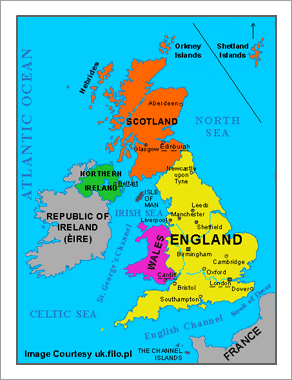 England is part of __________   ______________. This includes England, ___________, __________ and  __________.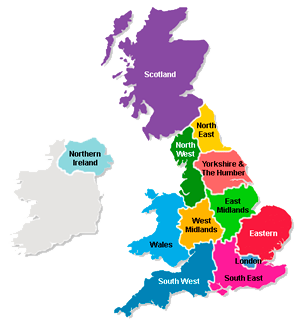 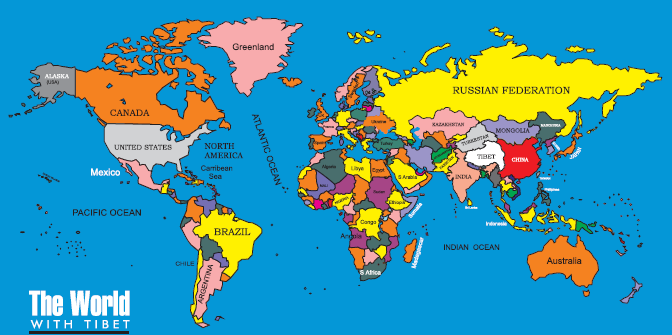 